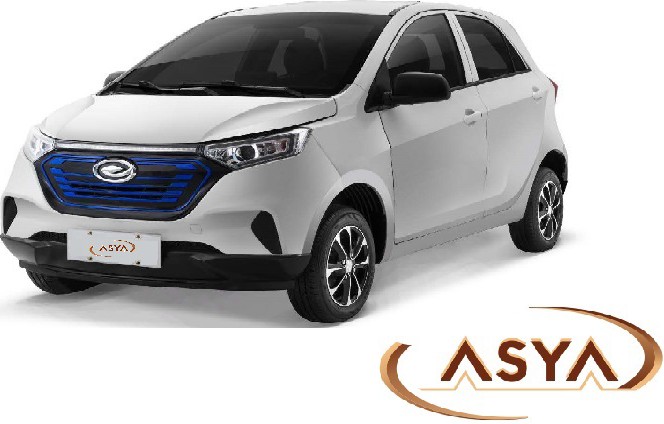 QuotationFOB : USD 9,600 Unit FOB TIANJIN•Pictures: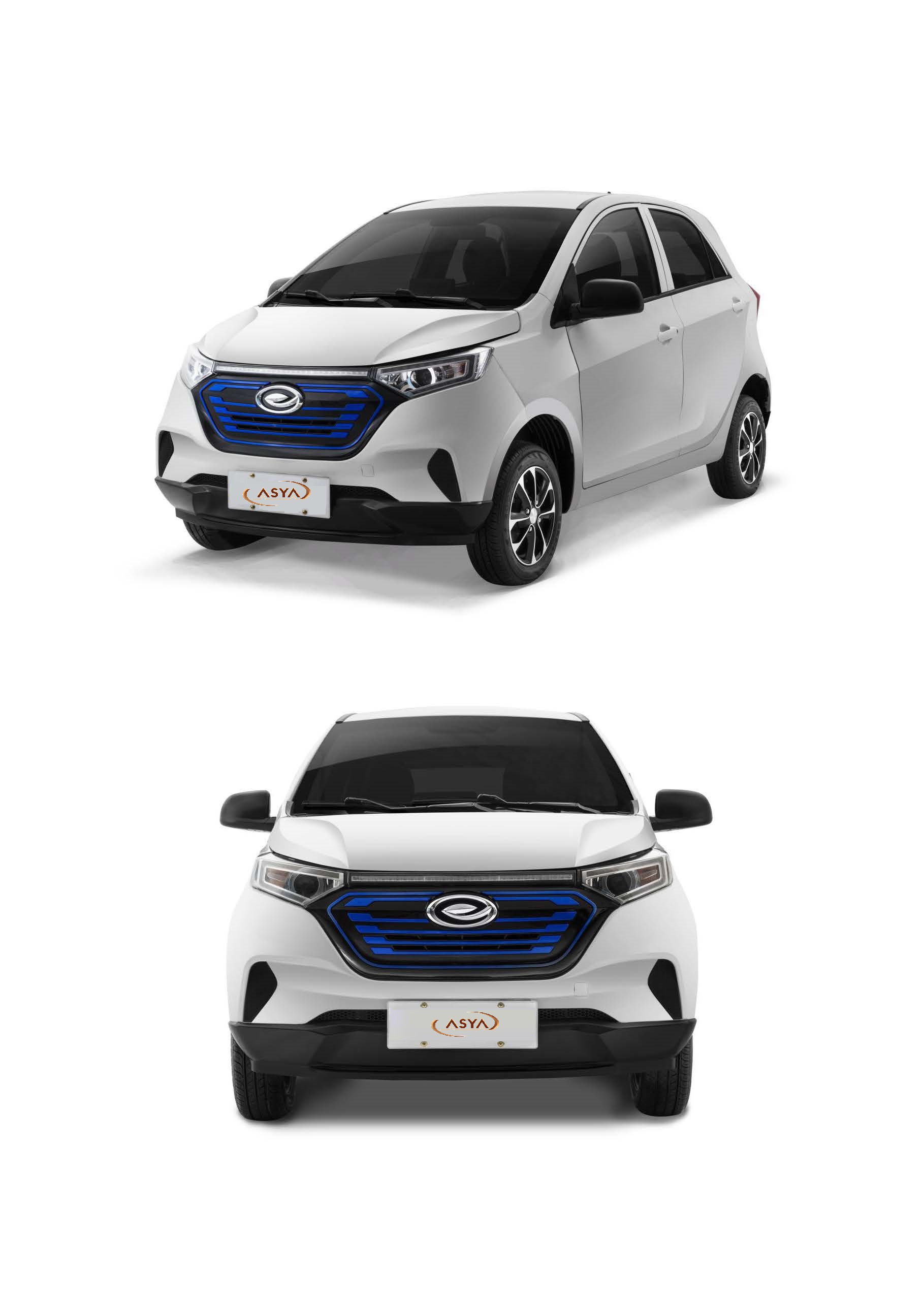 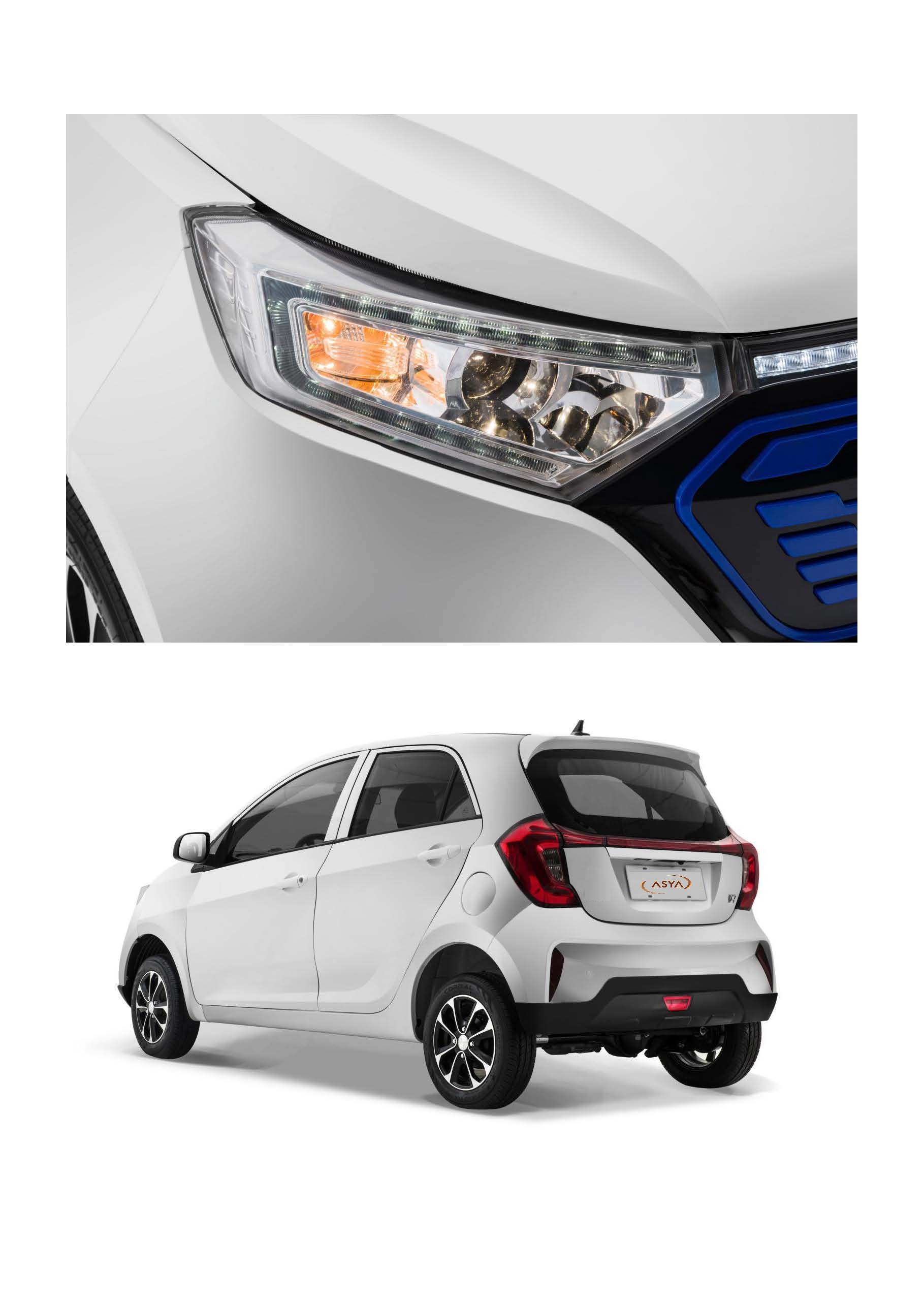 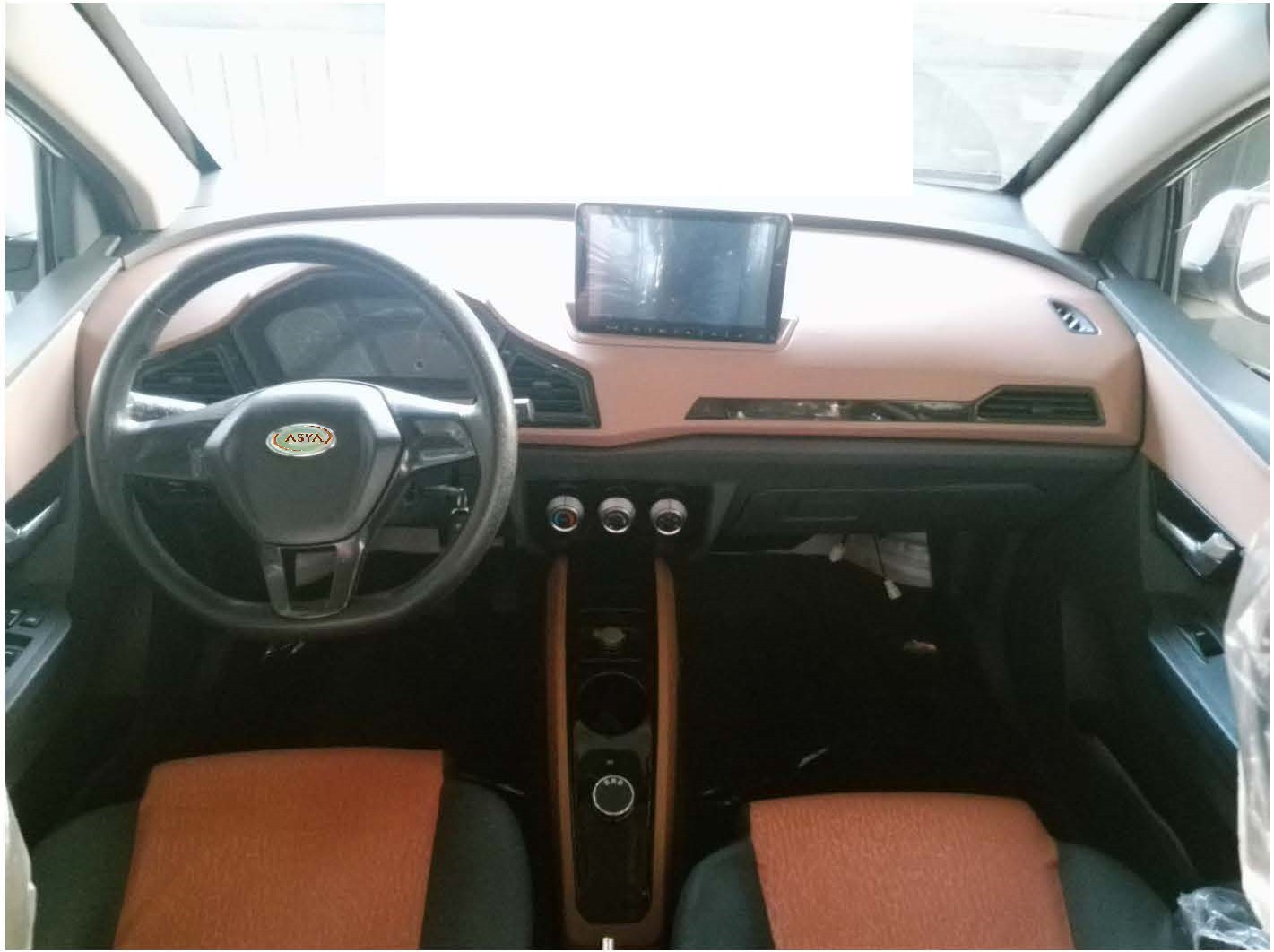 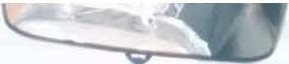 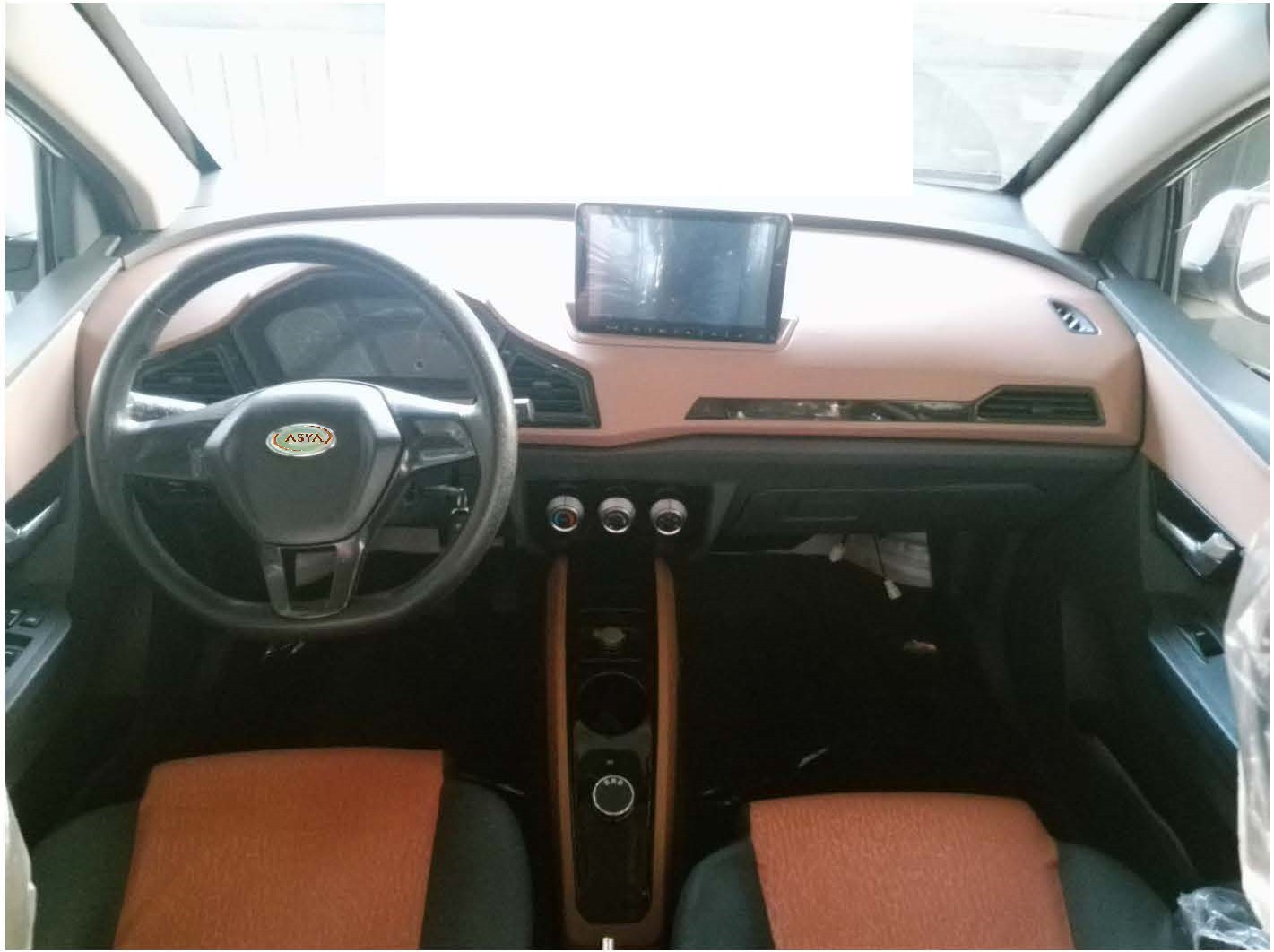 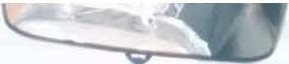 ··············	••••• •••••...:.-:,::'!,  "::::::;;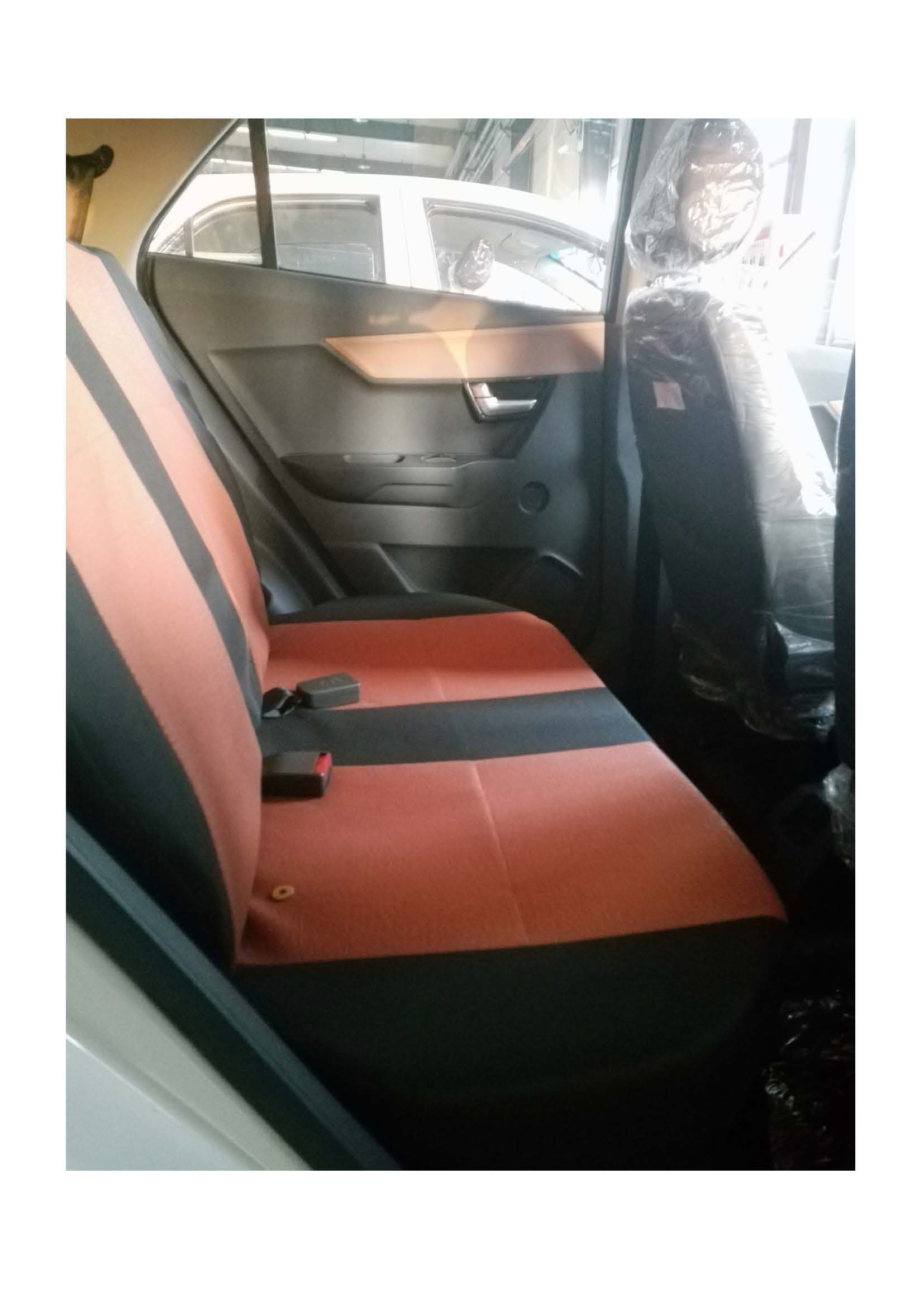 V7 specificationV7 specificationV7 specificationV7 specification"Itemcorrt errtcorrt errtIIt.,..l:\0LEI2Source codeEA923lli:ulal typeTwo wheel  driv:ing4T&elmical .tateBEV5Dri'rillc tJJ•RWD6sp eificatiou'"ength(llllll)34007sp eificatioufvidtMnm)15008sp eificatioueight (llllll)15009sp eificatiou'lheel base (llllll)238510sp eificatiouTread  (mm)frant/rear1290/131012sp eificatiouax total mass (kg)95013sp eificatiouurb weight   (kg)650kgs (no battery)14sp eificatioule weight quality(kg)front/ rear338/39015eats (passenger)416base specificationax speed (actual) (km/h)6517base specificationax speed (show) (km/h)7018base specificationconomi c speed (actual)(km/h)4019base specificationax gradeability %2020base specificationin clearance (nonload/full load) (mm)153/12321base specificationin turning diameter (m)<1022base specificationileage (km) (Uniform velocity method )45km/h 9525base specificationraffic noise (db)::S7426Suspension  structureFront suspensionMcPher son Independent Suspension27Suspension  structureear suspensionDrag and drop arm type non-independent suspension29tireluminium alloy rim•30tiretire specificat ion155/65R1331tiretire pressure (kpa) front/rear250/25032tireheel hub specifi cat ion13-5J35Steeringain driver seat 4 way m anualFidjustm ent•36Steeringco-pilot seat 4 way manual adjustm ent•37SteeringFront seat headrest high-lowFidjustm ent•38Steeringack seat belt headrest•39Steeringthe rear seat is reclined•40SteeringKnitting seat•43Steeringype of steering gearpinion-and-rack44Steeringteer ing wheel size37645Steeringteering disc m aterialfoam ing48Steeringpower-assisted steering•49brakingfront/rear Brake typeDi sh/drum type50braking!brake booster system•52Body structurelbody modelsm onocoque body106Injection plastic bumpers•108lifting of glasselectric110he main driving sun visor•113he co-pilot visor•116hark fin antenna•117oneless rain scraper•118!back door open wayManual lasso121Pocket covers•122o-p ilot storage containers•127igh power heater•129Fan/PTC switch•130ir conditioning (manual)0132ontrol Panel•133ENTRAL LOCK•134r:;wi tch to lock - stop anti-theft devicE•135daytime running lamp s•136front fog lamp•137!rear fog lamp•138Power base (point cigarette socket)•140lectronic instrument di splay•141eter voltage di splay•142Instrum ent current di splay•143eter display•147attery heating system0152ouch screen (9)•156external antenna•159high-fidelity speaker•162car coupler•163tools•164instruction book•165•167car colorwhite